UNIT - 6   AT THE PLAYGROUND (Çocuk parkında)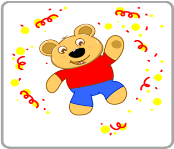 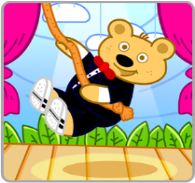 Dance  (dens) = dans etmek                  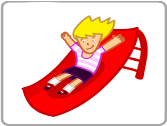 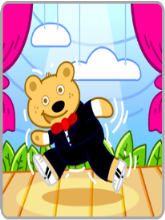 Slide  (sılayd) = kaydıraktan             kaymak                    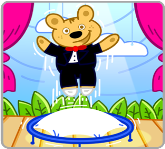 Jump  (camp) = zıplamak                    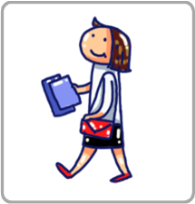 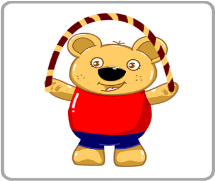 Skip a rope  (sıkip e rop) = ip atlamak                     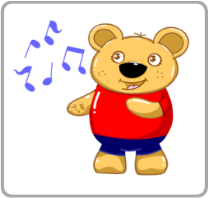 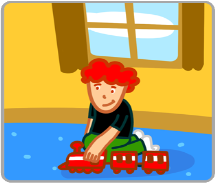 Play  (pıley) = oynamak                    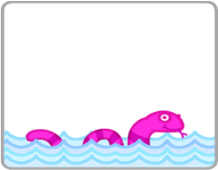 LET’S …  (lets)  = Haydi …Let’s run.  (lets ran) = Haydi koşalım.Let’s dance.  (lets dens) = Haydi dans edelim.Let’s jump.    (lets camp) = Haydi zıplayalım.DO YOU … ?  (du yu …?) Do you sing?  (du yu sing)  = Şarkı söyler misin?Yes, I do.      (yes ay du)   = Evet yaparım.Do you swim?   (du yu sıvim)  = Yüzer misin?No, I don’t.      (no ay dont)   = Hayır yapamam.Swing  (sıving) = sallanmak                    Run    (ran) = koşmakWalk   (volk) = yürümekSing  (sing) = şarkı söylemekSwim  (sıvim) = yüzmek    UNIT - 7   BODY PARTS  (Vücudun bölümleri)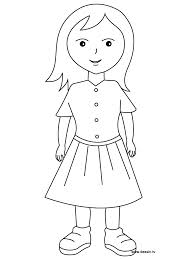 _________________________________________________________________________-What is this? (vat iz diz) = Bu nedir? 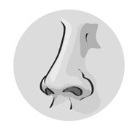 This is my nose. (dis iz may noz) = Bu benim burnum.-What is this? (vat iz diz) 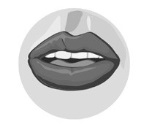 This is my hand. (dis iz may mouth) = Bu benim ağızım.